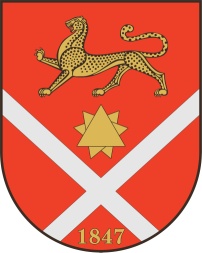 Республика Северная Осетия – Алания
Правобережный район
Бесланское городское поселение 
Собрание представителей Бесланского городского поселенияРешение № 6от 16 октября 2020  г.                                                                                                   г. Беслан                            
«О внесении изменений и дополнений в Правила предоставления гражданам, имеющим трех и более детей, земельных участков на территории муниципального образования Бесланское городское поселение Правобережного района РСО-Алания»            
            В соответствии с Земельным кодексом РФ, Законом РСО - Алания от 16.02.2012 г. №3-РЗ «О предоставлении гражданам имеющим трех и более детей, земельных участков на территории Республики Северная Осетия - Алания», Уставом Бесланского городского поселения РЕШАЕТ: 	1. Внести в Правила предоставления гражданам, имеющим трех и более детей, земельных участков на территории муниципального образования Бесланское городское поселение Правобережного района РСО - Алания, утвержденные Решением Собрания представителей Бесланского городского поселения от 27 марта 2016 г. № 183 следующие изменения: 	1.1. Пункт 3.1. изложить в новой редакции:3.1. К заявлению о предоставлении земельного участка прилагаются: а) копии паспортов граждан (родителей, усыновителей), имеющих трех и более детей;б) копии свидетельств о рождении несовершеннолетних детей; в) копии паспортов совершеннолетних детей в возрасте до 18 лет, а также детей обучающихся по очной форме обучения в образовательном учреждении любого типа и вида независимо от его организационно-правовой формы (за исключением образовательного учреждения дополнительного образования) в возрасте до 23 лет; г) копии документов, подтверждающих усыновление (удочерение) (при наличии усыновленных (удочеренных) детей); д) справка о подтверждении факта постоянного проживания гражданина на территории Республики Северная Осетия – Алания в течение последних 15 лет; 	е) документ, подтверждающий постановку на учет в качестве нуждающихся в жилых помещениях. 	2. Настоящее решение вступает в силу с момента его официального опубликования (обнародования).Глава муниципального образованияБесланского городского поселения                                            В. Б. Татаров